ĐỒ ÁN BÊ TÔNG CỐT THÉP 1 (Lớp D12)GVHD: Ths HUỲNH THANH VŨ (090 669 2035)ĐỀ BÀIThiết kế sàn sườn có bản dầm theo các số liệu sau:Sơ đồ sàn theo hình 1, khoảng cách lấy theo trục dầm và trục tường. Biên là tường chịu lực có chiều dày t=34cm, cột C400x400Sàn công nghiệp nhẹ có cấu tạo 3 lớp như hình 2Các giá trị L1, L2, hoạt tải tiêu chuẩn trên sàn Ptc (với hệ số vượt tải n=1.2) cho trong phần phụ lục đính kèmYÊU CẦUThiết kế sàn, dầm phụ theo sơ đồ dẻo; dầm chính theo sơ đồ đàn hồiBản vẽ A1: Vẽ lại sơ đồ sàn theo số liệu được phân công, thể hiện cách bố trí thép sànVẽ biểu đồ bao moment-vật liệu của và cốt thép dầm phụLập bảng thống kê cốt thép và khối lượng bê tông sàn, dầm phụThuyết minh tính toán theo TCVNXD 356-2005Đi duyệt bài tối thiểu 3 lần (hoàn chỉnh thuyết minh, bản vẽ phần sàn (1lần), dầm phụ(1 lần), dầm chính(1 lần)).LỊCH DUYỆT BÀI: 15h30’-17h30’ thứ 2 hàng tuần tại Văn Phòng Khoa (bắt đầu từ ngày 3/11/2014)TÀI LIỆU THAM KHẢOTiêu chuẩn thiết kế kết cấu bê tông cốt thép. TCXDVN 356-2005Nguyễn Văn Hiệp. Hướng dẫn đồ án bê tông cốt thép 1-Sàn sườn toàn khối có bản dầm.  Nhà xuất bản đại học quốc gia thành phố Hồ Chí Minh.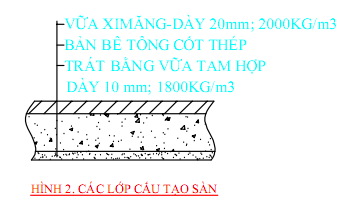 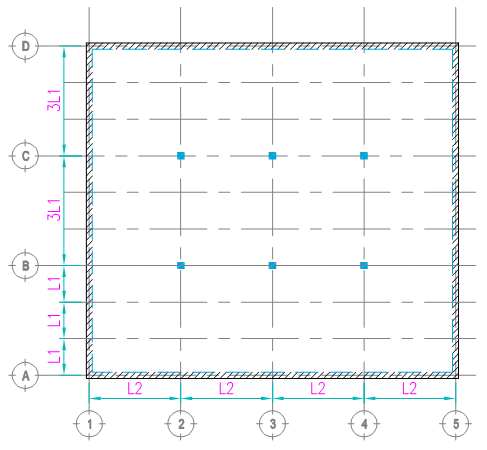 HÌNH 1 – SƠ ĐỒ SÀNSTTMÃ ĐỀL1 (m)L2 (m)Ptc (KG/m2)STTMÃ ĐỀL1 (m)L2 (m)Ptc (KG/m2)61125.550087272.56.27506222.25.550088282.76.27506332.55.5500892926.67506442.75.550090302.26.6100065525.850091312.56.610006662.25.850092322.76.610006772.55.8500933325.510006882.75.850094342.25.5100069926.250095352.55.5100070102.26.250096362.75.5100071112.56.2500973725.8100072122.76.250098382.25.81000731326.650099392.55.8100074142.26.6750100402.75.8100075152.56.67501014126.2100076162.76.6750102422.26.21000771725.5750103432.56.2120078182.25.5750104442.76.2120079192.55.57501054526.6120080202.75.5750106462.26.61200812125.8750107472.56.6120082222.25.8750108482.76.6120083232.55.87501094925.5120084242.75.8750110502.25.51200852526.2750111512.55.5120086262.26.2750